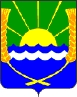 ПРОЕКТАДМИНИСТРАЦИЯ КРАСНОСАДОВСКОГО СЕЛЬСКОГО ПОСЕЛЕНИЯАЗОВСКОГО РАЙОНА  РОСТОВСКОЙ ОБЛАСТИПОСТАНОВЛЕНИЕ    .12.2014 г.                                                                                                            №                         Об утверждении среднесрочногофинансового планаКрасносадовского сельского поселения на 2015-2017 годы 	В соответствии  со статьей 174 Бюджетного кодекса Российской Федерации, руководствуясь Федеральным законом от 06.10.2003 N131-ФЗ «Об общих принципах организации местного самоуправления в Российской Федерации»;ПОСТАНОВЛЯЮ:1. Утвердить  среднесрочный  финансовый план Красносадовского сельского поселения на 2015-2017 годы согласно приложению.2. Признать утратившим силу Постановление Администрации Красносадовского сельского поселения  от 26.12.2013 г. № 158 «Об утверждении среднесрочного финансового плана Красносадовского сельского поселения на 2014-2016 годы».3.  Контроль за исполнением настоящего Постановления оставляю за собой.Глава Красносадовскогосельского поселения                                                                              Н. Л. ЯкубенкоСогласовано:Ведущий специалист                                                                          О.А. СныткоВносит: Заведующий сектором экономики и финансов                                                                         В. В. Буслаева                        Приложение                                                                                                             к Постановлению Администрации Красносадовского сельского поселения от 30.12.2014 г. № 124 СРЕДНЕСРОЧНЫЙ ФИНАНСОВЫЙ ПЛАНКрасносадовского сельского поселения                                                                                                                                                  Таблица №1ОСНОВНЫЕ ПАРАМЕТРЫ среднесрочного финансового плана Красносадовского сельского поселения на 2015-2017 годы                                                                                                                  Таблица №2РАСПРЕДЕЛЕНИЕ бюджетных ассигнований по главным распорядителям бюджетных средствпо разделам, подразделам, целевым статьям и видам расходовклассификации расходов  бюджета на 2015-2017 годы№п/пНаименование показателяОчередной финансовый годПлановый периодПлановый период№п/пНаименование показателяОчередной финансовый год1-й год2-й год123451.Бюджет Красносадовского сельского поселения Азовского района8 009,26 549,08 092,81.1.Доходы8 009,26 549,08 092,81.2.Расходы8 009,26 549,08 092,81.3.Дефицит(+), профицит(-)0,00,00,01.4.Верхний предел муниципального внутреннего долга по состоянию на 1 января года, следующего за отчетным финансовым годом (очередным финансовым годом и каждым годом планового периода)0,00,00,0№п/пНаименованиепоказателяВедРЗПРЦСРВРОчереднойфинансовый годПлановый периодПлановый период№п/пНаименованиепоказателяВедРЗПРЦСРВРОчереднойфинансовый год1-й год2-й год123456789101ОБЩЕГОСУДАРСТВЕННЫЕ ВОПРОСЫ951013921,53781,04036,02Функционирование высшего должностного лица субъекта Российской Федерации и муниципального образования9510102824,1824,1824,13Руководство и управление в сфере установленных функций органов государственной власти субъектов Российской Федерации и органов местного самоуправления95101028910000824,1824,1824,14Глава муниципального образования95101028910011824,1824,1824,15Расходы на выплаты персоналу в целях обеспечения функций государственными (муниципальными) органами, казенными учреждениями, органами управления государственными внебюджетными фондами95101028910011100824,1824,1824,16Расходы на выплаты персоналу государственных (муниципальных) органов95101028910011120824,1824,1824,17Расходы на выплаты по оплате труда работников муниципальных органов (Расходы на выплаты персоналу государственных (муниципальных) органов)95101028910011121753,9753,9753,98Иные выплаты персоналу, за исключением фонда оплаты труда9510102891001112270,270,270,29Функционирование Правительства Российской Федерации, высших исполнительных органов государственной власти субъектов Российской Федерации, местных администраций95101042889,42 553,92 553,910Руководство и управление в сфере установленных функций органов государственной власти субъектов Российской Федерации и местных администраций951010413100002889,42 553,92 553,911Центральный аппарат951010413100112438,12266,92266,912Расходы на выплаты персоналу в целях обеспечения функций государственными (муниципальными) органами, казенными учреждениями, органами управления государственными внебюджетными фондами951010413100111002438,12266,92266,913Расходы на выплаты персоналу государственных (муниципальных) органов951010413100111202230,92130,92130,914Расходы на выплаты по оплате труда работников муниципальных органов (Расходы на выплаты персоналу государственных (муниципальных) органов)951010413100111212230,92130,92130,915Иные выплаты персоналу, за исключением фонда оплаты труда95101041310011122207,2136,0136,0Расходы на обеспечение функций муниципальных органов (Иные закупки товаров, работ и услуг для обеспечения государственных (муниципальных) нужд)95101041310019406,1240,0240,016Закупка товаров, работ и услуг для государственных (муниципальных) нужд95101041310019200406,1240,0240,017Иные закупки товаров, работ и услуг для государственных (муниципальных) нужд95101041310019240406,1240,0240,018Прочая закупка товаров работ и услуг для государственных (муниципальных) нужд 95101040020400244406,1240,0240,019Межбюджетные трансферты951010499900000,20,20,220	Субвенция на осуществление полномочий по определению в соответствии с частью 1 статьи 11.2 Областного закона от 25 октября 2002 года № 273-ЗС «Об административных правонарушениях» перечня должностных лиц, уполномоченных составлять протоколы об административных правонарушениях, по иным непрограммным мероприятиям в рамках непрограммного направления деятельности "Реализация функций иных государственных органов Ростовской области" (Субвенции)951010499972390,20,20,222Закупка товаров, работ и услуг для государственных (муниципальных) нужд951010499972392000,20,20,223Иные закупки товаров, работ и услуг для государственных (муниципальных) нужд951010499972392400,20,20,224Прочая закупка товаров работ и услуг для государственных (муниципальных) нужд 95101049972392440,20,20,225Межбюджетные трансферты по передаче полномочий в области градостроительства на территории сельского поселения9510104999850121,822,722,726Иные межбюджетные трансферты9510104999850154021,822,722,7Межбюджетные трансферты по координации деятельности и реформирования ЖКХ9510104999850323,224,124,1Иные межбюджетные трансферты9510104999850354023,224,124,127ДРУГИЕ ОБЩЕГОСУДАРСТВЕННЫЕ ВОПРОСЫ9510113208,0403,0658,028Совершенствование организации муниципальной службы, внедрение эффективных технологий и современных методов кадровой работы, развитие системы подготовки кадров для муниципальной службы9510113011000010,010,010,029Совершенствование организации муниципальной службы, внедрение эффективных технологий и современных методов кадровой работы, развитие системы подготовки кадров для муниципальной службы9510113011285410,010,010,030Иные закупки товаров, работ и услуг для государственных (муниципальных) нужд9510113011285420010,010,010,031Прочая закупка товаров, работ и услуг для обеспечения государственных  (муниципальных) нужд9510113011285424010,010,010,032Прочие расходы9510113011285424410,010,010,033Непрограммные расходы95101139990000198,0393,0648,034Оценка гос. имущества признание прав и регулирование отношений недвижимости государственного собственности9510113999285875,090,090,035Закупка товаров, работ и услуг для государственных (муниципальных) нужд9510113999285820070,085,085,036Иные закупки товаров, работ и услуг для государственных (муниципальных) нужд9510113999285824070,085,085,037Прочая закупка товаров, работ и услуг для обеспечения государственных  (муниципальных) нужд9510113999285824470,085,085,0Иные закупки товаров, работ и услуг для государственных (муниципальных) нужд951011399928588505,05,05,0Прочая закупка товаров, работ и услуг для обеспечения государственных  (муниципальных) нужд951011399928588535,05,05,038Расходы на уплату налога на имущество организаций, земельного налога, а также уплата прочих налогов и сборов и иных платежей95101139992860123,0123,0123,039Иные закупки товаров, работ и услуг для государственных (муниципальных) нужд95101139992860800123,0123,0123,040Уплата прочих налогов, сборов и иных платежей	95101139992860850123,0123,0123,041Прочие расходы95101139992860852123,0123,0123,042Условно утвержденные расходы951011399990110,0180,0435,043Специальные расходы951011399990118000,0180,0435,044Прочие расходы951011399990118800,0180,0435,045НАЦИОНАЛЬНАЯ ОБОРОНА95102164,7166,8159,446Мобилизационная и вневойсковая подготовка9510203164,7166,8159,447Руководство и управление в сфере установленных функций95102039990000164,7166,8159,448Осуществление первичного воинского учета на территориях, где отсутствуют военные комиссариаты95102039995118164,7166,8159,449Расходы на выплаты персоналу в целях обеспечения функций государственными (муниципальными) органами, казенными учреждениями, органами управления государственными внебюджетными фондами95102039995118100141,5141,5141,550Расходы на выплаты персоналу государственных (муниципальных) органов95102039995118120141,5141,5141,551Расходы на выплаты по оплате труда работников муниципальных органов (Расходы на выплаты персоналу государственных (муниципальных) органов)95102039995118121141,5141,5141,552Закупка товаров, работ и услуг для государственных (муниципальных) нужд9510203999511820023,225,317,953Иные закупки товаров, работ и услуг для государственных (муниципальных) нужд9510203999511824023,225,317,954Прочая закупка товаров работ и услуг для государственных (муниципальных) нужд 9510203999511824423,225,317,955НАЦИОНАЛЬНАЯ БЕЗОПАСНОСТЬ И ПРАВООХРАНИТЕЛЬНАЯ ДЕЯТЕЛЬНОСТЬ95103136,7141,5146,056Защита населения и территории от чрезвычайных ситуаций природного и техногенного характера, гражданская оборона9510309136,7141,5146,058Мероприятия по защите населения от чрезвычайных ситуаций951030902228325,05,05,059Закупка товаров, работ и услуг для государственных (муниципальных) нужд951030902228322005,05,05,060Иные закупки товаров, работ и услуг для государственных (муниципальных) нужд951030902228322405,05,05,061Прочая закупка товаров работ и услуг для государственных (муниципальных) нужд 951030902228322445,05,05,062Межбюджетные трансферты из бюджета сельского поселения бюджету Азовского  района о части полномочий по защите населения и территории от ЧС природного 	 и техногенного характера95103090228502500120,7125,5130,063Иные межбюджетные трансферты95103090228502540120,7125,5130,065Мероприятия по антитеррористической защищенности объектов социальной сферы951030903128292005,05,05,066Иные закупки товаров, работ и услуг для государственных (муниципальных) нужд951030903128292405,05,05,067Прочая закупка товаров работ и услуг для государственных (муниципальных) нужд 951030903128292445,05,05,0Мероприятия на обеспечение реализации комплекса мер по противодействию злоупотребления наркотиками и их незаконному обороту на территории сельского поселения951030903228302006,06,06,0Иные закупки товаров, работ и услуг для государственных (муниципальных) нужд951030903228302406,06,06,0Прочая закупка товаров работ и услуг для государственных (муниципальных) нужд 951030903228302446,06,06,068НАЦИОНАЛЬНАЯ ЭКОНОМИКА95104588,8753,3649,469ДОРОЖНОЕ ХОЗЯЙСТВО (дорожные фонды)9510409588,8753,3649,470Развитие транспортной инфраструктуры в сельском поселении95104090410000588,8753,3649,474Расходы на ремонт и содержание автодорог общего пользования местного значения95104090412838200588,8753,3649,475Иные закупки товаров, работ и услуг для государственных (муниципальных) нужд95104090412838240588,8753,3649,476Прочая закупка товаров работ и услуг для государственных (муниципальных) нужд 95104090412838244588,8753,3649,477ЖИЛИЩНО-КОММУНАЛЬНОЕ ХОЗЯЙСТВО95105547,967,967,8ЖИЛИЩНОЕ ХОЗЯЙСТВО95105013,93,93,9Взносы в фонд капитального ремонта в части муниципального жилого фонда951050105168082003,93,93,9Иные закупки товаров, работ и услуг для государственных (муниципальных) нужд951050105168082403,93,93,9Прочая закупка товаров работ и услуг для государственных (муниципальных) нужд 951050105168082433,93,93,9КОММУНАЛЬНОЕ ХОЗЯЙСТВО951050224,024,023,9Субсидии на возмещение предприятиям ЖКХ части платы граждан за коммунальные услуги в рамках подпрограммы «Создание условий для обеспечения качественными коммунальными услугами населения Ростовской области» в части средств местного бюджета951050205203668001,21,21,1Субсидии юридическим лицам 	(кроме некоммерческих организаций), индивидуальным предпринимателям, физическим лицам951050205203668101,21,21,1Субсидии на возмещение предприятиям ЖКХ части платы граждан за коммунальные услуги в рамках подпрограммы «Создание условий для обеспечения качественными коммунальными услугами населения Ростовской 	области» в части областных средств9510502052736680022,822,822,8Субсидии юридическим лицам 	(кроме некоммерческих организаций), индивидуальным предпринимателям, физическим лицам9510502052736681022,822,822,878Благоустройство9510503520,040,040,083Мероприятия по обслуживанию и оплате уличного освещения95105030710000320,020,020,084Закупка товаров, работ и услуг для государственных (муниципальных) нужд95105030712861200320,020,020,085Иные закупки товаров, работ и услуг для государственных (муниципальных) нужд95105030712861240320,020,020,086Прочая закупка товаров работ и услуг для государственных (муниципальных) нужд 95105030712861244320,020,020,087Расходы по содержанию и ремонту площадок мусорных контейнеров и площадок к ним, а так же содержание территории сельского поселения95105030910000200,020,020,088Закупка товаров, работ и услуг для государственных (муниципальных) нужд95105030912852200200,020,020,089Иные закупки товаров, работ и услуг для государственных (муниципальных) нужд95105030912852240200,020,020,090Прочая закупка товаров работ и услуг для государственных (муниципальных) нужд95105030912852244200,020,020,091КУЛЬТУРА, КИНЕМАТОГРАФИЯ 951082640,41629,03024,792Культура95108012640,41629,03024,793Развитие культуры 951080110100002640,41629,03024,794Субсидия на обеспечение деятельности культуры951080110128592382,01419,02814,795Предоставление субсидий государственным (муниципальным) бюджетным, автономным учреждениям и иным некоммерческим организациям951080110128596002382,01419,02814,796Субсидии бюджетным учреждениям951080110128596102382,01419,02814,797Субсидии бюджетным учреждениям на финансовое обеспечение государственного (муниципального) задания на оказание государственных (муниципальных) услуг (выполнение работ)951080110128596112382,01419,02814,798Субсидия на обеспечение деятельности библиотеки95108011012959258,4210,0210,099Предоставление субсидий государственным (муниципальным) бюджетным, автономным учреждениям и иным некоммерческим организациям95108011012959600258,4210,0210,0100Субсидии бюджетным учреждениям95108011012959610258,4210,0210,0101Субсидии бюджетным учреждениям на финансовое обеспечение государственного (муниципального) задания на оказание государственных (муниципальных) услуг (выполнение работ)95108011012959611258,4210,0210,0102ФИЗИЧЕСКАЯ КУЛЬТУРА И СПОРТ951119,59,59,5103Физическая культура 95111019,59,59,5104Развитие физической культуры и спорта 951110111100009,59,59,5Закупка товаров, работ и услуг для государственных (муниципальных) нужд951110111128362009,59,59,5Иные закупки товаров, работ и услуг для государственных (муниципальных) нужд951110111128362409,59,59,5Прочая закупка товаров работ и услуг для государственных (муниципальных) нужд 951110111128362449,59,59,5ИТОГО8009,26549,08092,8